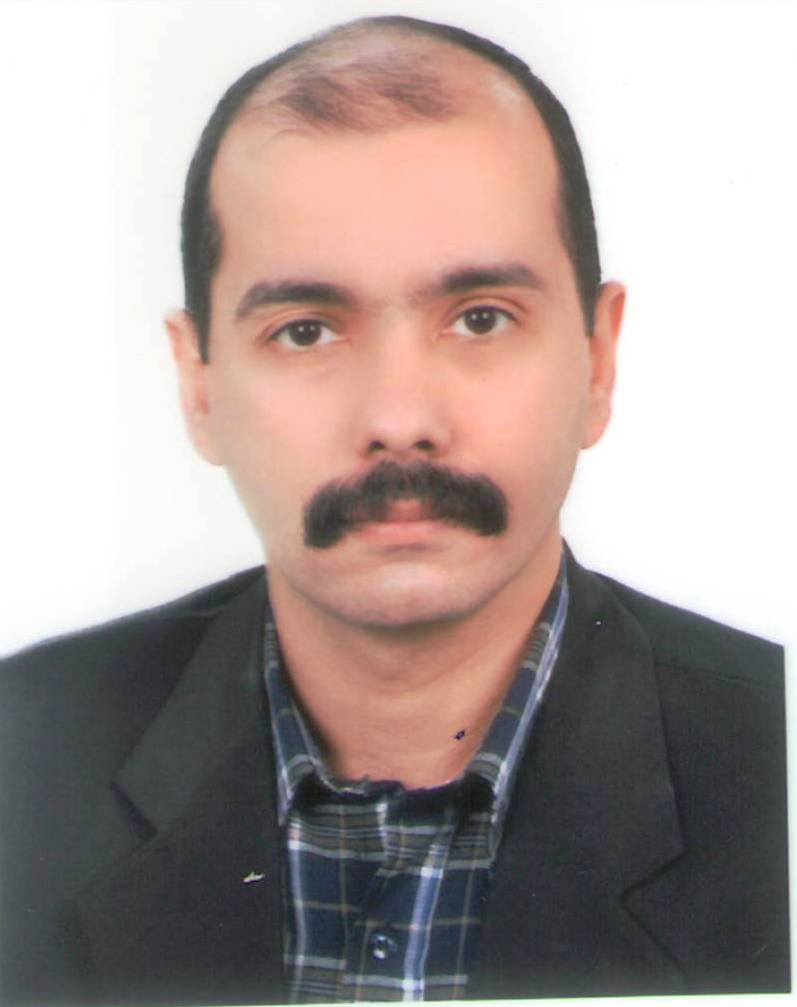 Name: Omar Waleed AbdulwahhabResearch Name:  Omar Waleed AbdulwahhabOfficial email: omar.waleed@uobaghdad.coeng.edu.iqScientific degree: Assistant professorPublished papers:A New Analytic Method to Tune a Fractional Order PID ControllerA New Analytic Method to Tune a Fractional Order PID ControllerA new method to tune a fractional-order pid controller for a twin rotor aerodynamic systemA New Method to Tune a Fractional-Order PID Controller for a Twin Rotor Aerodynamic SystemAdding PC Connectivity to the MTS-88 Microcomputer Teaching System.Design and Stability Analysis of a Fractional Order State Feedback Controller for Trajectory Tracking of a Differential Drive RobotDesign of a Fractional Order Sliding Mode Controller for Twin Rotor Aerodynamic SystemDesign of a Variable Gain Nonlinear Fuzzy Controller and Performance Enhancement Due To Gain VariationEnhancing the Delta Training Rule for a Single Layer Feedforward Heteroassociative Memory Neural NetworkFuzzy Controllers for Single Point Controller-1 (SPC-1) SystemsMobile Position Estimation based on Three Angles of Arrival using an Interpolative Neural NetworkMobile Position Estimation using Artificial Neural Network in CDMA Cellular SystemsOrganization of Memory Chips In Memory Systems That Have Word Size Wider Than 8-BitSelf-Organizing Fuzzy Controller for A Non-Linear Time Varying SystemUsing Fuzzy Logic Controller for a Two- Tank Level Control SystemResearch trends:Control theoryControl applicationsSoft computingPublished books: -MSc theses supervised: -PhD dissertations supervised: -